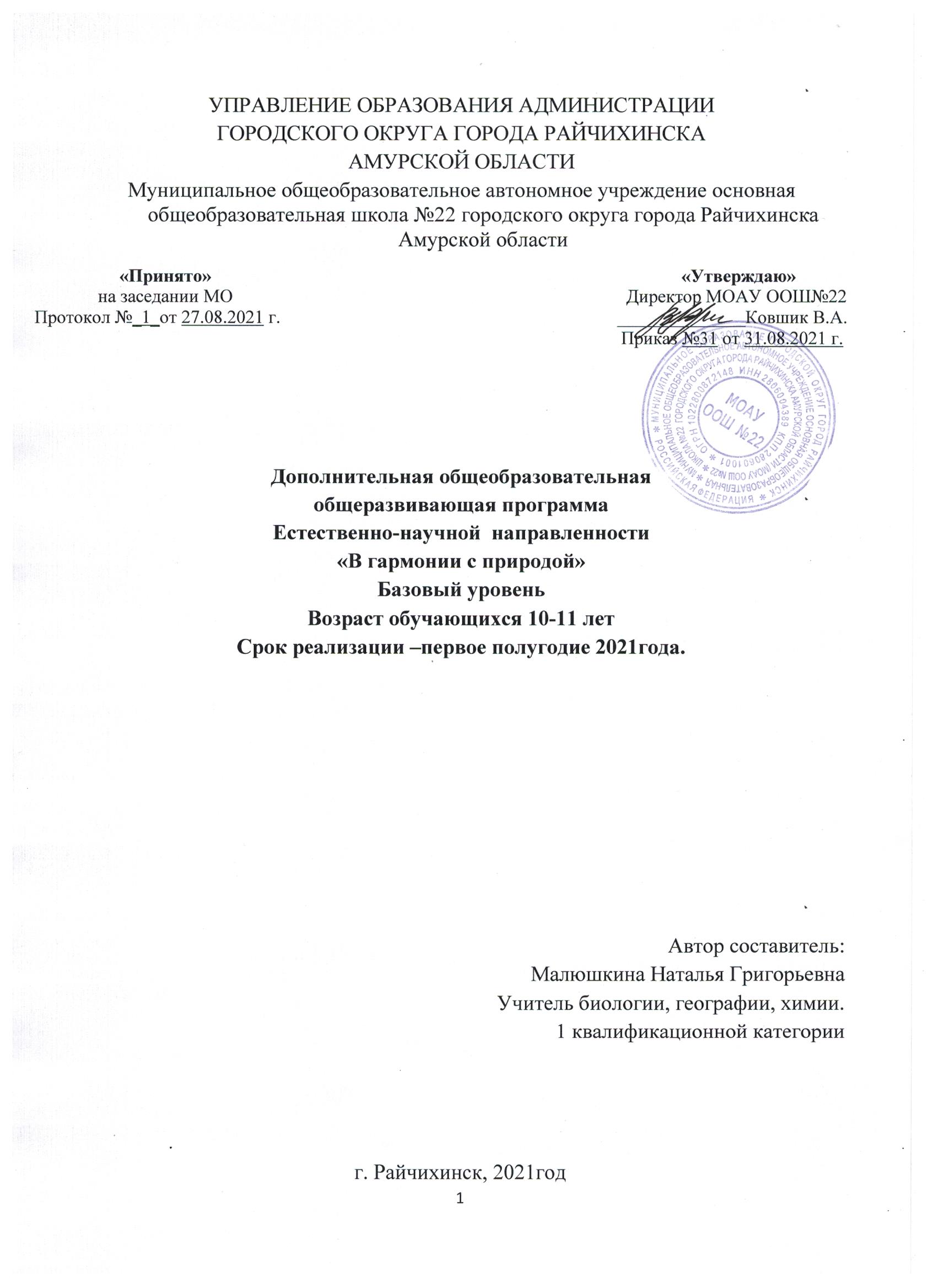 ПОЯСНИТЕЛЬНАЯ ЗАПИСКА Направленность дополнительной  общеразвивающей программы Образовательная программа «В гармонии с природой» имеет естественнонаучную направленность. Направлена на формирование системного подхода в восприятии мира, представлений о взаимосвязи и взаимозависимости живого и неживого, экологическое воспитание и просвещение, в области «устойчивого развития», развитие навыков изучения (юные исследователи природы) и сохранения живой природы, рационального природопользования (сфера деятельности «человек-природа»). Программа разработана в соответствии со следующими нормативно-правовыми документами: 1.С требованиями Федерального закона от 29.12.2012№273-ФЗ «Об образовании в Российской Федерации» (с изменениями и дополнениями).2.Санитарные правила СП 2.4.3648-20 «Санитарно-эпедемиологические требования к организациям воспитания и обучения, отдыха и оздоровления детей и молодежи».3Санитарно-эпидемиологическими  правилами и нормативами (СанПин 2.4.2821-10), « Санитарно-эпедемиологические требования к условиям и организации обучения в общеобразовательных организациях».4.Приказом Министерства образования и науки РФ от 06.10.2009г. №373 «Об утверждении  и введении в действие федерального государственного образовательного стандарта начального общего образования»(в редакцию приказов Министерства образования и наукиРФ от 26.10.2010г. №1241, от22.09.2011г. №2357, от18.09.2012 г.№ 1060)5.Приказ Министерста оюразования и науки РФ от 30.08.2013 года №1015 « Об утверждении Порядка организации и осушествления образовательной деятельности по основным общеобразовательным программам»(в редакции приказа Министерства образования и науки.РФ от 13.09.2013г).6.Письмо Минобрнауки РФ от 24.10.2011г. № МД-1427/03 «Об обеспечениипреподавания комплексного учебного курса ОРКСЭ».Примерные программы по предметам.7.Письмо МО и науки от 14.12.2015 № 09-3564 « О внеурочной деятельности и реализации допольнительных общеобразовательных программ».Методические рекомендации по уточнению понятия и содержания внеурочной деятельности в рамках реализации основных общеобразовательных программ в том числе проэктной деятельности».Приказ Минобрнауки России от 31.12.2015.№ 1577 « о ивнесении изменений в федеральный государственный образовательный стандарт основного образования, утвержденный приказом министерства образоания и науки РФот 17.12.2010г. № 1897Устав МОАУ ООШ №22Основная общеобразоательная программа основного общего образования.Учебного плана  МОАУ ООШ № 22.Новизна Новизна программы заключается в практической направленности деятельности обучающихся. Участие школьников в охране природы позволяет формировать у них не только прочные и глубокие знания в изучении экологии, но и  стремление к активной деятельности в природе. Часто  именно в такой работе у ребят закладываются основы  профессиональных умений и навыков.   Исследования природной среды в настоящее время заслуживает особого внимания. Участие школьников в исследовании природной среды поднимает природоохранительную  работу детей на качественно более высокий уровень. Именно исследовательская деятельность может помочь школьникам выявить местные экологические проблемы с тем, чтобы в дальнейшем развернуть посильную работу по их устранению.  Актуальность На современном этапе развития цивилизации стало совершенно очевидно, что человек обязан изменить своё отношение к окружающему миру, умерить свои потребности и научиться жить в гармонии с природой, осознавая силу своего воздействия на многочисленные природные связи. Изменение поведения людей может стать либо следствием системы запретов, либо следствием изменения их сознания, т.е. формирования определённого мировоззрения – экологобиологического. Наиболее эффективно можно заложить основы экологического мышления в детстве. Актуальность разработки и реализации данного курса вызвана отсутствием в теории и практике экологического образования в начальной школе единой, рассчитанной на весь период обучения образовательной программы с экологической направленностью для  младших школьников. Современная ситуация в стране предъявляет системе дополнительного образования детей социальный заказ на формирование целостной, самодостаточной личности, обладающей широким кругозором и рядом компетентностей. Видеть, обращать внимание на разнообразие, уникальность, красоту природы, развивать познавательный интерес к природе, разгадывать ее тайны основной принцип программы. Таким образом, новизна и актуальность программы заключается в сочетании различных форм работы, направленных на дополнение и углубление биологоэкологических знаний обучающихся, с опорой на практическую деятельность и с учетом региональных, в том числе экологических, особенностей.  Педагогическая целесообразность Программа активизирует познавательную деятельность обучающихся, способствует развитию умения анализировать, систематизировать и обобщать полученные знания. В процессе обучения у детей формируется осознанноправильное отношение к природе, которое строится на чувственном ее восприятии, эмоциональном отношении и знании особенностей жизни, роста и развития живых существ, усваивается и накапливается опыт работы с исследуемым материалом живой и неживой природы, закрепляются представления о различных природных явлениях и объектах. Включение в содержание данной программы образовательного материала по экологии, биологии, географии способствует формированию целостности восприятия окружающего мира.  Отличительные особенности В основе методики преподавания программы «В гармонии с природой» лежит системно - деятельностный подход, одна из особенностей которого заключается в том, что новые знания не даются обучающимся в готовом виде, они «открывают» их сами в процессе самостоятельной исследовательской и практической деятельности на занятиях под руководством педагога. Данная программа отличается от других тем, что она способствует формированию умений и навыков в проведении исследовательской работы, развитию творческой деятельности обучающихся, нацеливает на правильное поведение в природе, ориентирует на бережное отношение к окружающей среде. Значение экологических законов, их соблюдение и умелое использование необходимо для выживания человечества. Работа с обучающимися построена таким образом, чтобы не только приобретать новые знания на занятиях, но и активно участвовать в практической деятельности вне занятий. Как нельзя лучше это отражается в проведении запланированных природоохранных экологических акций, проведении экологических выставок, выпуске экологических листовок, памяток, экологических знаков. Все  это способствует преобразованию знаний и умений в убеждения и формированию основ экологической ответственности как черты личности.  Важное место уделяется экскурсиям, целями которых является не только показать, научить отыскивать и описывать особенности отдельного объекта или явления, но и научить видеть жизнь природы в тесной взаимосвязи, показать влияние человека на нее, последствия антропогенного воздействия. Для успешного решения задач курса важны встречи с людьми различных профессий, организация посильной практической деятельности по охране среды и другие формы работы, обеспечивающие непосредственное взаимодействие ребёнка с окружающим миром. Занятия могут проводиться не только в классе, но и на улице, в лесу, парке, музее и т. д. Также предусмотрены практические и лабораторные работы с использованием лабораторного комплекса для учебной и проектной деятельности по биологии и экологии.  Содержание программы построено таким образом, что материал поможет обучающимся с выбором своей будущей профессии, определиться с социализацией. На занятиях используются презентации, фильмы и видеоролики, которые являются современным наглядным материалом. Данная программа разработана для обучающихся 8-11 лет. Для детей этого возраста характерно появление продуктивных образовпредставлений, становление произвольного внимания, развитие механической памяти, развитие учебной деятельности, желание закрепления на практике получаемых теоретических знаний. Объем и срок освоения. Программа рассчитана на один год обучения, в объеме 15 часов в первои полугодии. Уровень освоения -стартовый уровень. Режим занятий  Занятие проводится 1 раза в неделю по одному часу в первом полугодии. Особенности организации образовательного процесса. Занятия проводятся со всем составом обучающимся, группа разновозрастная. Формы обучения – по группам, индивидуально, всем составом объединения. На занятиях предусматриваются следующие формы организации учебной деятельности:           − индивидуальная (воспитаннику дается самостоятельное задание с учетом его возможностей); − фронтальная (работа в коллективе при объяснении нового материала или отработке определенной темы)  − групповая (разделение на минигруппы для выполнения определенной работы); − коллективная (выполнение работы для подготовки к олимпиадам, конкурсам)  Основными формами образовательного процесса являются: − практико-ориентированные учебные занятия − творческие мастерские − тематические праздники, конкурсы, выставки.    Формы занятий Формы организации деятельности участников объединения: индивидуальная, групповая, фронтальная, работа по подгруппам, коллективная. Формы проведения занятий: встречи со специалистами разных профессий, творческая работа, проектная и исследовательская  деятельность, выставки, соревнования, экскурсии, экологические акции, лабораторные работы, экспериментальная деятельность. Уровень: стартовый.                                1.2.              Цель и задачи  Цель :удовлетворение индивидуальных потребностей обучающихся в интеллектуальном , нравственном развитии , организация и проведение исследовательской деятельности для формирования экологической культуры подрастающего поколения. Задачи: Обучающие: формировать систему эколого-биологических знаний об  окружающем мире, овладения  методами практической работы экологической направленности и  методами 	самостоятельного 	поиска, 	систематизации, 	обобщения 	научной информации. Развивающие: развивать 	у 	детей 	навыки 	общения 	с 	живой 	природой, исследовательской деятельности посредством наблюдений в природе, учебноисследовательской деятельности и практической работы. Воспитательные: воспитывать у детей любовь и бережное отношение к природе и всему окружающему миру через экологические игры, викторины, экскурсии, просмотры фильмов 	о 	природе, 	а 	также 	мотивацию 	к 	трудолюбию, 	активности, самостоятельности, коллективизму. 1.3.    СОДЕРЖАНИЕ ПРОГРАММЫ Учебный (тематический) план группы 8-11 лет Содержание учебного (тематического) плана Тема №1. Вводное занятие (1 ч) Теория. Ознакомление обучающихся с правилами поведения в объединении, правилами безопасности при работе с инструментами, оборудованием в лаборатории, пожарной безопасности и правилами дорожного движения. Введение в программу. Определение целей и задач в работе на год. Ознакомление с планами на год, информирование о предстоящих конкурсах и акциях. Тема №2. Жизнь прекрасна! (1ч.) 2.1. Экскурсия в парк. «Слушаем музыку природы». Практическая работа «Составление букетов из осенних листьев». Практика. Экскурсия в парк. «Слушаем музыку природы» Практическая работа «Составление букетов из осенних листьев». Тема №3. Первые шаги по тропинке открытий (1 ч.)  3.1. Готовимся наблюдать и изучать. 3.2. Учимся наблюдать. Лабораторная работа «Методы исследования: работа с микроском»Теория. Знакомство с правилами поведения на природе на основе анализа заповедей, составленных учёным-экологом Ф. Тасси. Лабораторная работа «Методы исследования: работа с цифровым микроскопом» Тема №4. Природа, красота явлений природы  (2 ч) 4.1. Явления природы: снегопад, дождь, листопад, северное сияние, затмение луны и солнца. Полярное сияние - одно из чудес природы. 4.2. Моделирование «Полярное сияние» Теория. Явления природы: снегопад, дождь, листопад, северное сияние, затмение луны и солнца. Неистовые вихри: циклоны, торнадо, смерчи, ураганы. Электричество в воздухе: молнии. Полярное сияние - одно из чудес природы. Восход и закат солнца. Лавины.    Практика. Конкурс моделей «Северного сияния».  Тема №5. Объекты неживой природы  (2 ч)5.1. Обычная вода, но это интересно! Беседа о твёрдой, жидкой и газообразной воде. Озёра это голубые глаза Земли. Чистая вода Байкала.5.2. Опыты с водой (живая вода, вода под микроскопом). Практическая работа «Берегите воду!».Теория. Обычная вода, но это интересно! Беседа о твёрдой, жидкой и газообразной воде. Вода в быту. Экономия воды. Вода источник жизни на Земле. Как снег становится льдом. Во власти вечной мерзлоты. Практика. Опыты с водой (живая вода, вода под микроскопом).  Практическая работа «Берегите воду!» Тема №6. От динозавров до человека (2 ч) 6.1. Как возникли и почему вымерли динозавры. Экологическая катастрофа, приведшая к исчезновению динозавров. 6.2. Практическая работа. Моделирование: динозавр (лепка, рисунок). Теория. Как возникли и почему вымерли динозавры. Экологическая катастрофа, приведшая к исчезновению динозавров. Практика. Практическая работа. Моделирование: динозавр (лепка, рисунок). Тема №7. Объекты живой природы (2 ч) 7.1. Удивительное в животной среде. Тайны животных и растений.  7.2. Лабораторная работа «Птицы. Строение пера». Акция «Кормушка» Теория.  Многообразие растений на Земле, их предназначение.  Многообразие животного мира. Кто из животных самый быстрый? Какое животное живёт дольше всех? Почему льва называют царём зверей? Когда были одомашнены собаки?  Практика.  Лабораторная работа «Птицы. Строение пера». Изготовление кормушек и их размещение на территории школьного двора.  Тема №8. Загадка космоса (2 ч)  8.1. Тайны вселенной. Есть ли жизнь на других планетах.  Просмотр учебного фильма про созвездия. 8.2. Творческая работа «Путешествие юных экологов в космос». Теория. Тайны вселенной. Есть ли жизнь на других планетах? Созвездия и галактики. Что такое Млечный Путь? Что такое падающие звёзды? Что такое комета? Почему астрономы полагают, что на Марсе может быть жизнь? Практика.  Творческая работа «Путешествие юных экологов в космос». Практическая работа «Планета заболела» Тема № 9. Человек – часть природы. (2 ч.)9.1. Круглый стол: Теории происхождения человека, сходства и отличие человека от животных. 9.2. Игры - практикумы на развитие внимания, памяти, воображения.  Теория. различные теории происхождения человека на земле, высшая нервная деятельность человека.Практика. Практическая работа «Оказание первой помощи пострадавшему» (измерение температуры тела, перевязка кистей и пальцев рук, головы, полоскание горла минеральной водой, искусственное дыхание).  Практическое занятие. Игры - практикумы на развитие внимания, памяти.1.4.  Планируемые результаты: Личностные результаты:  -получает удовольствие от экспериментирования с разными материалами, выполняет обследовательские действия.  -знает основных правил безопасного поведения в природе;  -умеет ставить вопросы и выдвигать гипотезы  умеет объяснять, доказывать и защищать свои идеи.  -умеет наблюдать, делать выводы, выдвигать гипотезы  Предметные результаты:  -умеет пользоваться приборами - помощниками при проведении опытов и экспериментов совместно в группе;  умеет проводить опыты и эксперименты с объектами живой и неживой природы;  -имеет представление о различных свойствах и явлениях;  -проявляет 	познавательный 	интерес 	к 	опытно-экспериментальной деятельности;   -различает и объектов живой и неживой природы;  Метапредметные результаты:  Метапредметные результаты:  Регулятивные УУД:  -владеет универсальными предпосылками учебной деятельности – умениями работать по правилу и по образцу, слушать взрослого и выполнять его инструкции;  -проговаривает последовательность действий на занятии;  -научен работать по предложенному плану;  -умеет управлять своим поведением и планировать свои действия на основе первичных ценностных представлений, соблюдающий элементарные общепринятые нормы и правила поведения;  Познавательные УУД  -высказывает предположения;  -выдвигает гипотезы, предположения, способы их решения;  -могут формулировать выводы;  -умеет объяснять, доказывать и защищать свои идеи.  -владеет начальными формами исследовательской деятельности;  -умеет устанавливать причинно-следственные связи;  Коммуникативные УУД:  -умеет слушать и понимать высказывания собеседников; -умеет согласованно работать в группе, договариваться между собой.2 раздел   Комплекс организационно-педагогических условийКалендарный учебный график. Условия реализации программы Материально-техническое обеспечение: Основными условиями реализации данной программы являются наличие: кабинета, отвечающего нормам ТБ, ПБ, ЭБ, санитарным и гигиеническим требованиям; ученические столы и стулья, рабочее место педагога, ученическая доска; методической литературы, дидактического материала; компьютер; проектор; экран; лабораторный комплекс для учебной практической и проектной деятельности  магнитная доска; карты «Природные зоны», «Политическая карта мира», «Физическая карта России»; открытки с изображением животных и растений; тренажер-манекен; термометр; бинт; 2.3.  Формы аттестации Аттестация обучающихся по общеразвивающей дополнительной программе  проводится в течение учебного полугодия: вводная аттестация  (первичная диагностика) – сентябрь, текущая 	аттестация 	 	– 	в 	соответствие 	с дополнительной общеразвивающей программой, промежуточная (итоговая) – декабрь. Итоговое занятие по проверки теоретической  и практической части курса могут быть предложены: тест, викторина, устный опрос, письменный опрос, конкурс, игра. Формы контроля Оценивание учебных достижений на кружковых занятиях отличается от привычной системы оценивания на уроках. Можно выделить следующие формы контроля: сообщения и мини-доклады; опрос; самостоятельная работа; конкурс творческих работ; практические и лабораторные работы                                                    2.4. Оценочные материалы 5. Методическое обеспечение В программу внесены разнообразные формы занятий: экскурсии, беседы, наблюдения, практические работы, лабораторные работы, участие в экологических акциях, проектная деятельность. Для реализации поставленных целей и задач программы используются такие формы и методы обучения, которые обеспечат воспитание экологически ответственного поведения и отношения обучающегося, а также развития творческих качеств личности.Нормативно-правовые основания проектирования дополнительных общеобразовательных общеразвивающих программ ФЕДЕРАЛЬНЫЙ ЗАКОН от 29.12.2012 №273-ФЗ "Об образовании Российской Федерации". ФЕДЕРАЛЬНЫЙ ЗАКОН от 31.07.2020 г. № 304-ФЗ «О внесении изменений в Федеральный закон «Об образовании в Российской Федерации» по вопросам воспитания обучающихся». ФЕДЕРАЛЬНЫЙ ЗАКОН от 24.07.1998 №124-ФЗ  "Об основных гарантиях прав ребенка в Российской Федерации". СТРАТЕГИЯ развития воспитания в Российской Федерации на период до 2025 года. ПОСТАНОВЛЕНИЕ Главного государственного санитарного врача РФ От 04.07.2014 г. № 41 «Об утверждении СанПиН 2.4.4.3172-14 «Санитарноэпидемиологические требования к устройству, содержанию и организации режима работы образовательных организаций дополнительного образования детей». ПОСТАНОВЛЕНИЕ Главного государственного санитарного врача РФ от 28.09.2020 N 28 "Об утверждении санитарных правил СП 2.4.3648-20 "Санитарноэпидемиологические требования к организациям воспитания и обучения, отдыха и оздоровления детей и молодежи". КОНЦЕПЦИЯ развития дополнительного образования детей. ПРОЕКТ КОНЦЕПЦИИ развития дополнительного образования детей до 2030 г. ПРИКАЗ   Министерства образования и науки Российской Федерации от 23.08.2017 г. № 816 «Об утверждении Порядка применения организациями, осуществляющими образовательную деятельность, электронного обучения, дистанционных образовательных технологий при реализации образовательных программ». ПРИКАЗ   Министерства труда и социальной защиты Российской Федерации от 05.05.2018 № 298 "Об утверждении профессионального стандарта "Педагог дополнительного образования детей и взрослых". ПРИКАЗ Министерства образования и науки Российской Федерации № 196 от 09.11.2018 "Об утверждении Порядка организации и осуществления образовательной деятельности по дополнительным общеобразовательным программам". ПАСПОРТ приоритетного проекта "Доступное дополнительное образование для детей". ПРИКАЗ Министерства просвещения Российской Федерации от 03.09.2019 № 467 «Об утверждении Целевой модели развития региональных систем дополнительного образования детей». ПРИКАЗ Министерства просвещения Российской Федерации от  13.03.2019 № 114 «Об утверждении показателей, характеризующих общие критерии оценки качества условий осуществления образовательной деятельности организациями, осуществляющими образовательную деятельность по основным общеобразовательным программам, образовательным программам среднего профессионального образования, основным программам профессионального обучения, дополнительным общеобразовательным программ.Список литературы                            Список рекомендуемой литературы для педагога. Федеральный закон «Об образовании в Российской Федерации» (№273-ФЗ от 29.12.2012) Приказ Министерства образования и науки Российской Федерации №1008 от 29.08.2013 «Об утверждении Порядка организации и осуществления образовательной деятельности по дополнительным общеобразовательным программам» Письмо Минобрнауки РФ от 11.12.2006 N 06-1844 «О Примерных требованиях к программам дополнительного образования детей» Александрова  Ю. Н. Юный эколог. – Волгоград: Учитель, 2010. – 331 с. 5. Беляева Л. Т. Ботанические экскурсии в природу. – Москва: Учпедгиз, 1955 Гаев Л.,Самарина В. Наши следы в природе  – Москва: Недра, 1991. Елизарова, Е. М. Знакомые незнакомцы. – Волгоград: Учитель, 2007. Кларина М. М. Экономика и экология для малышей. – Москва: Вита - Пресс, 1995. Клёнов А. Малышам о минералах. – Москва: Педагогика - Пресс, 1993. Лебедев Н. Н. Занимательные вопросы по природоведению.  – Москва: Учпедгиз, 1961. Плешаков А. А. Великан на поляне или первые уроки экологической этики. – Москва: Просвещение, 2009. Плешаков, А. А. Зелёные страницы. – Москва: Просвещение, 2008. Плешаков А. А. Зеленый дом. Система учебных курсов с экологической направленностью. В сб. Программы общеобразовательных учреждений. Начальные классы. – Москва: Просвещение, 1998. Примерные программы начального общего образования. В 2 ч. Ч.1. – 2е изд. – Москва: Просвещение, 2009. – 317с.  Поливанова К. Н. Проектная деятельность школьников: пособие для учителя. – Москва: Просвещение, 2008. 192 с. Симаков, Ю. Г. Живые приборы. – Москва: Знание, 1986. Смирнова Н. П. По материкам и океанам.– Москва: Просвещение, 1988. Сорокоумова Е. А. Уроки экологии в начальной школе. – Москва: АРКТИ, 2007 Сосновский И. П. Уголок природы в школе. – Москва: Просвещение, 1986. Фадеева Г. А. Экологические сказки. Пособие для учителей 1-6 классов. – Волгоград: Учитель, 2005. Энциклопедия. Я познаю мир. Экология. – Москва: ООО Издательство «Астрель», 2000. Энциклопедия. Мир животных (т. 2, т. 7). – Москва: Просвещение, 1989. Энциклопедия. Неизвестное об известном. – Москва: РОСМЕН, 1998. Энциклопедия животных. – Москва: ЭКСМО, 2007. Энциклопедия. Что такое. Кто такой. – Москва: Педагогика-Пресс, 1993. Периодические издания: Ердаков, А. Экологическая сказка для первоклассников. – Начальная школа. – 1992. - № 11-12. – С.19-22. Ишутинова, Л. М. Грибы –Начальная школа. – 2000. - № 6.- С.68. Плешаков, А. А. Экологические проблемы и начальная школа. – Начальная школа. – 1991. - № 5. – С. 2-8. Экологическое воспитание в дополнительном образовании. Приложение к журналу «Внешкольник. Воспитание и дополнительное образование детей и молодежи» вып.№5, _ Москва: ГОУДОД ФЦРСДОД, 2006                               Список рекомендуемой литературы для детей. Плешаков А. А. Зеленые страницы. Книга для учащихся начальных классов. Москва: Просвещение, 2007  Потапова Л. М. Детям о природе. Экология в играх для детей 5-10 лет. Популярное пособие для родителей и педагогов. – Ярославль: Академия развития: Академия Холдинг, 2002. Плешаков А. А. Зелёные страницы. –  Москва: Просвещение, 2007. Плешаков А. А. Окружающий мир.  Мир вокруг нас.  Учебное  пособие  –  Москва: Просвещение, 2008. Плешаков А. А. От земли до неба. Атлас-определитель. –  Москва: Просвещение, 2007. 5.Энциклопедия животных. – Москва: ЭКСМО, 2007. 6 Энциклопедия. Мир животных (т. 2, т. 7). – Москва: Просвещение, 1989. 7.Энциклопедия. Неизвестное об известном. – Москва: РОСМЕН, 1998. 8. Энциклопедия. Что такое. Кто такой. – Москва: Педагогика-Пресс, 1993. 9.Энциклопедия. Я познаю мир. Экология. – Москва: ООО Издательство «Астрель»,2000.  Аннотация к дополнительной общеразвивающей программе естественно-научной направленности «В гармонии с природой» Разработчик: Малюшкина Наталья Григорьевна, педагог дополнительного образования МОУА ООШ №22 г. о. г. Райчихинска. Программа разработана на основе «Методических рекомендаций по проектированию дополнительных общеразвивающих программ». Программа имеет естественно-научную направленность.  Срок реализации: Сентябрь-декабрь.  Форма обучения: очная.  Продолжительность занятий:. Программа рассчитана на первое полугодие обучения, в объеме 15 часов. Занятие проводится 1 раза в неделю по одному часу. Программа предназначена для обучающихся 8-11 лет.  Уровень: стартовый. Цель данной программы: организация и проведение исследовательской деятельности для формирования экологической культуры подрастающего поколения, как основы ответственного отношения к окружающему миру. Задачи: Обучающие: формировать систему эколого-биологических знаний об  окружающем мире, овладения  методами практической работы экологической направленности и  методами 	самостоятельного 	поиска, 	систематизации, 	обобщения 	научной информации. Развивающие: развивать 	у 	детей 	навыки 	общения 	с 	живой 	природой, исследовательской деятельности посредством наблюдений в природе, учебноисследовательской деятельности и практической работы. Воспитательные: воспитывать у детей любовь и бережное отношение к природе и всему окружающему миру через экологические игры, викторины, экскурсии, просмотры фильмов о природе, а также мотивацию к трудолюбию, активности, самостоятельности, коллективизму. Результатом освоения программы являются развитие у обучающихся эстетического восприятия и познавательного интереса к окружающему миру природы; формирование представлений о природе как универсальной ценности; понимание необходимости заботливого и уважительного отношения к ней; ориентация на выполнение основных правил безопасного поведения в природе.  Оценка качества реализации программы осуществляется по 10 балльной шкале. Формы: опрос, наблюдение, тестирование, анализ контрольного задания, выставка. № Тема Всего часов В том числе В том числе Форма аттестации и контроля № Тема Всего часов Теория Практика 1 Вводное занятие. 1 1 2 Жизнь прекрасна!  1 1 Экскурсия, практическая работа 3 Первые шаги по тропинке открытий. 11Правила поведения на природе 4 Природа, красота явлений природы. 211 Моделирование «Полярное сияние» 5 Объекты неживой природы. 21 1Практическая работа «Берегите воду!» 6 От динозавров до человека.  21 1Моделирование динозавра 7 Объекты живой природы. 2 1 1 Лабораторная работа «Птицы. Строение пера». 8 Загадка космоса. 21 1Творческая работа «Путешествие юных экологов в космос». 9 Человек – часть природы. 211Круглый стол «Теории происхождения человека ». Итого:  15 8 7 Этапы образовательного процесса Начало учебного года 3  сентября Продолжительность учебного года 15  недель Первое полугодие 03.09-31.12 15 недель Второе полугодие Продолжительность  занятия 45 минут Окончание учебного года  31.12.2021г.Показатели (оцениваемые параметры)  Критерии  Степень выраженности оцениваемого качества  Баллы  1. Теоретическая подготовка ребенка  1. Теоретическая подготовка ребенка  1. Теоретическая подготовка ребенка  1. Теоретическая подготовка ребенка  1.1. Теоретические знания (по основным разделам программы)  Соответствие теоретических знаний ребенка программным требованиям  Минимальный уровень (ребенок овладел менее чем 1/2 объема знаний, предусмотренных программой);  Средний уровень (объем усвоенных знаний составляет более 1/2)  Максимальный уровень (ребенок освоил практически весь объем знаний, предусмотренных программой за конкретный период 1  3  5  1.2. Владение специальной терминологией  Осмысленность и правильность использования специальной терминологией  Минимальный уровень (ребенок, как правило, избегает употреблять специальные термины);  Средний уровень (ребенок сочетает специальную терминологию с бытовой)  Максимальный уровень (специальные термины употребляет осознанно в полном соответствии с их содержанием)  1  3  5  Вывод:  Уровень теоретической подготовки  Низкий  Средний  Высокий  До 2  3-6  7-10  2. Практическая п одготовка ребенка. 2. Практическая п одготовка ребенка. 2. Практическая п одготовка ребенка. 2. Практическая п одготовка ребенка. 2.1. Практические умения и навыки, предусмотренные программой (по основным разделам учебнотематического плана программы)  Соответствие практических умений и навыков программным требованиям  Минимальный уровень (ребенок овладел менее чем 1/2, предусмотренных умений и навыков);  Средний уровень (объем усвоенных умений и навыков составляет более 1/2) Максимальный уровень 2  3  (ребенок овладел практически всеми умениями и навыками, предусмотренными программой за конкретный период) 7 2.2. Владение специальным оборудованием и оснащением  Отсутствие затруднений в использовании специального оборудования и оснащения  Минимальный уровень (ребенок испытывает серьезные затруднения при работе с оборудованием);  Средний уровень (работает с оборудованием с помощью педагога)  Максимальный уровень (работает с оборудованием самостоятельно, не испытывает особых трудностей)  2  3  7  2.3. Творческие навыки  Креативность в выполнении практических заданий  Начальный (элементарный уровень развития креативности  (ребенок в состоянии выполнить лишь простейшие задания педагога);  Репродуктивный уровень (выполняет в основном задания на основе образца)  Творческий уровень (выполняет практические задания с элементами творчества)  2  3 7 Вывод:  Уровень практической подготовки  Низкий  Средний  Высокий  До 6  7-14  15-21  3. Общеучебные ум ения и навыки ребенка  3. Общеучебные ум ения и навыки ребенка  3. Общеучебные ум ения и навыки ребенка  3. Общеучебные ум ения и навыки ребенка  3.1. Учебноинтеллектуальны е умения:  3.1.1. Умение подбирать и анализировать специальную литературу  Самостоятельность в подборе и анализе литературы  Минимальный уровень (ребенок испытывает серьезные затруднения при работе с литературой, нуждается в постоянной помощи и контроле педагога);  Средний уровень (работает с 3  6  литературой с помощью педагога или родителя) Максимальный уровень (работает с литературой самостоятельно, не испытывает особых трудностей) 8  3.1.2. Умение пользоваться компьютерными источниками информации  Самостоятельность в пользовании компьютерными источниками информации  Уровни - По аналогии с п. 3.1.1.  3  7  10  3.2. Учебно-коммуникативны е умения:  3.2.1. Умение слушать и слышать педагога  Адекватность восприятия информации, идущей от педагога  Уровни - По аналогии с п. 3.1.1.  2  6  8  3.2.2. Умение выступать перед аудиторией  Свобода владения и подачи ребенком подготовленной информации  Уровни - По аналогии с п. 3.1.1.  3  6  9  3.2.3. Умение вести полемику, участвовать в дискуссии  Самостоятельность в построении дискуссионного выступления, логика в построении доказательств  Уровни - По аналогии с п. 3.1.1.  3  7  10  3.3. Учебноорганизационные умения и навыки:  3.3.1. Умение организовать свое рабочее место  Способность самостоятельно готовить свое рабочее место к деятельности и убирать за собой  Уровни - По аналогии с п. 3.1.1.  3  6  8  3.3.2. Навыки соблюдения в процессе деятельности правил безопасности  Соответствие реальных навыков соблюдения правил безопасности программным требованиям  Минимальный уровень (ребенок овладел менее чем 1/2 объема навыков соблюдения ПБ, предусмотренных программой);  Средний уровень (объем усвоенных навыков составляет более 1/2)  Максимальный уровень (ребенок овладел практически весь объем навыков, предусмотренных программой за конкретный период)  3  6  8  3.3.3. Умение аккуратно выполнять работу  Аккуратность и ответственность в работе  Удовлетворительно  Хорошо  Отлично  3  6  8  Вывод:  Уровень общеучебных умений и навыков  Низкий  Средний  Высокий  До 24  25-50  51-69  Заключение  Результат обучения ребенка по дополнительной образовательной программе  Низкий  Средний  Высокий  До 46  47-89  90-100  